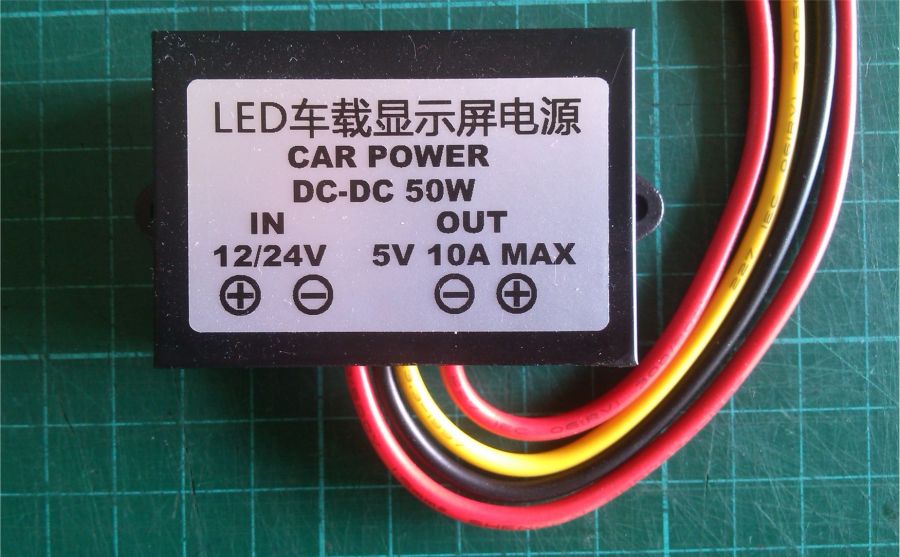 DC-DC конвертор 10АНеизолиран понижаващ модул.Асинхронен изправител.Вдодящо напрежение:  DC 12V / 24VИзходящо напрежение:DC 5VИзходен ток: max. 10AИзходна мощност: 50WSS (Soft Start) време: ~ 500msИзходни пулсации: 50mV (MAX)Честотна лента: 20МHzРаботна температура: -40°C ~ +85°C. При околна температура >40°C добавете радиатор.Защита от късо с-е: Да, автоматично възстановяване.Защита от размяна на полюсите на входа: НЕКорпус: ПластмасовРазмери [mm] (LxWxH): 58x40x21